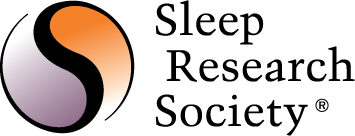 SLEEP 2021 Post-Graduate Course Award Application The Sleep Research Society (SRS) announces funds to be made available for select early career stage researchers at the post-doctoral, instructor, or assistant professor level to attend the post graduate courses, Hands on Training in Statistical Methods in Sleep Research. A certificate and funds will be presented to awardees at the end of the course, being hosted in conjunction with virtual SLEEP 2021, the annual meeting of the APSS. A list of topics and speakers may be found here.Required documentationSLEEP 2021 Award Application (This page)Personal Statement (Limit one page, one half inch margins and 11 Arial Font)Must include: Background, Research interest; Future goals; How this course promotes your future goalsMentor’s Letter of Recommendation This complete application must be submitted as a single PDF File to coordinator@srsnet.org. Date of Application:      Applicant Name:      Applicant Email Address:      SRS Member Number:      Current Institution:      (Current/All other affiliations w/in past three yrs)Department:      Academic Title:      Name of Mentor :      Institution:      (Current/All other affiliations w/in past three yrs)Department:      Academic Title:      